                                                                                                                                                        УТВЕРЖДАЮ  Директор НЧОУ «Учебный центр « Динамо»                                                                                                                                                      __________          Черняк А.И.                                                                                                                                                         11 января 2021 гПравилавнутреннего трудового распорядка для работников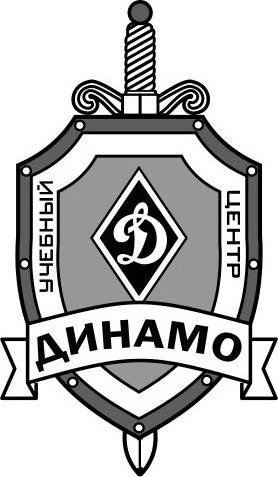 г.Калининград1. ОБЩИЕ ПОЛОЖЕНИЯ1.1. Настоящие Правила внутреннего распорядка НЧОУ «Учебный центр «Динамо» (далее - Учреждение) разработаны в  редакции, учитывающей положения Конституции РФ, действующего трудовогозаконодательства, федерального закона «Об образовании», Устава Учреждения вцелях урегулирования поведения преподавателей и сотрудников Учреждения,как в процессе труда, обучения, так и во внерабочее (внеучебное) времяприменительно к условиям работы Учреждения и организации учебногопроцесса.1.2. Правила внутреннего трудового распорядка (в дальнейшем -Правила) вступают в силу с момента их утверждения директором. Правила действуют без ограничения срока (до внесения соответствующих изменений и дополнений или принятия новых Правил).1.3. Изменения и дополнения Правил производятся  по мере необходимости при изменении или дополнении нормативных документов, указанных в п.1.1.1.4. Работодателем в соответствии с настоящими Правилами выступаетУчреждение в лице директора и иных руководителей, уполномоченныхпредставлять Учреждение в соответствии с Уставом, иными локальныминормативными актами, доверенностями, приказами и распоряжениямидиректора.1.5. В число сотрудников (работников) Учреждения, на которыхраспространяется действие настоящих Правил, включаются лица, работающие Учреждении по трудовому договору и занимающие должностипреподавательского состава, административно-хозяйственного и иногоперсонала.1.6. Правила, если иное не установлено Уставом, иными локальнымиактами Учреждения либо соответствующими договорами, едины и обязательныдля всех подразделений, входящих в состав Учреждения.1.7. Правила общеобязательны для всех работников.1.8. Положения Правил, ухудшающие положение работников всравнении с действующим законодательством и Уставом Учреждения,недействительны с момента установления и применению не подлежат.1.9. Вопросы, связанные с применением правил, решаются директороми иными руководителями Учреждения в пределах предоставленных им прав, а вслучаях, предусмотренных действующим законодательством и/или Правилами, -с учетом мнения преподавателей и сотрудников, либо по согласованию с ними.2. ПОРЯДОК ПРИЕМА И УВОЛЬНЕНИЯ РАБОТНИКОВ2.1. Работники Учреждения реализуют право на труд путем заключенияписьменного договора.2.2. Фактическое допущение к работе считается заключением трудовогодоговора, независимо от того, был ли прием на работу надлежащим образомоформлен. В этом случае работодатель обязан оформить трудовой договор сработником в письменной форме не позднее трех дней со дня фактическогодопущения к работе (ст. 16, 61, 67 ТК РФ).2.3. Работник Учреждения, заключивший трудовой договор, обязанприступить к работе на следующий день после вступления договора в силу, еслииное не обусловлено соглашением сторон.2.4. Если работник не приступил к работе в срок, предусмотренныйтрудовым договором, заключенный с ним трудовой договор аннулируется.Аннулирование договора оформляется приказом директора Учреждения.2.5. При заключении трудовою договора соглашением сторон может бытьобусловлено испытание работника в целях проверки его соответствияпоручаемой работе по правилам статьей 70 и 71 ТК РФ.2.6. В случае неудовлетворительного результата испытания работникможет быть уволен по инициативе работодателя с указанием (в письменномуведомлении об увольнении) причин, послуживших основанием для признанияработника не выдержавшим испытание.2.7. Условие об испытании фиксируется в письменном трудовомдоговоре, в противном случае работник считается принятым без испытания.2.8. Продление (пересмотр) испытательного срока, согласованного призаключении трудового договора, в том числе по желанию работника или посоглашению сторон, не допускается.2.9. По общему правилу лицо, поступающее на работу в Учреждение,предъявляет:- паспорт;- трудовую книжку кроме случаев, когда трудовой договор заключаетсявпервые или работник поступает на работу на условиях совместительства(предоставляется копия трудовой книжки или справка с основного местаработы);- страховое свидетельство государственного пенсионного страхования;- идентификационный номер налогоплательщика (ИНН);- документы воинского учета - для военнообязанных и лиц, подлежащихпризыву на военную службу;- документ об образовании, о квалификации или наличии специальныхзнаний - при поступлении на работу, требующую специальных знаний илиспециальной подготовки;- другие документы согласно требованиям действующего трудовогозаконодательства РФ.Прием на работу без указанных документов не производится.2.10. В отдельных случаях с учетом специфики работы Учреждения, в томчисле при замещении преподавательских должностей в порядке ТК РФ, инымифедеральными законами, указами Президента РФ и постановлениямиПравительства РФ может быть предусмотрена обязательность предъявления призаключении трудового договора дополнительных документов (дипломов,аттестатов, характеристик, рекомендаций, списков научных и методическихтрудов, авторских свидетельств и др.).2.11. При заключении трудового договора впервые трудовая книжка истраховое свидетельство государственного пенсионного страхованияоформляются работодателем.2.12. Прием на работу оформляется приказом директора, которыйобъявляется работнику под расписку.2.13. При приеме на работу администрация Учреждения знакомитработника под расписку со следующими документами:- Уставом Учреждения.- Должностной инструкцией.- Положениями и инструкциями по охране труда и правилам техникибезопасности.- Другими документами, характерными для данного Учреждения.Уполномоченные руководители (должностные лица) также обязаны:- ознакомить работника с порученной работой, условиями работы иоплатой труда, разъяснить его права и обязанности;провести обучение, проинструктировать, проверить знания работниковпо технике безопасности.2.14. Учреждение вправе принимать работников на условиях срочноготрудового договора с соблюдением общих правил, установленных ст. 57, 58, 59ТК РФ.2.15. На преподавательские должности не могут быть приняты лица,которым эта деятельность запрещена приговором суда или по медицинскимпоказаниям (перечень медицинских противопоказаний определяетсяПравительством РФ), а также лица, судимые за умышленные тяжкие и особотяжкие преступления, предусмотренные Уголовным кодексом РФ.2.16. Претенденту на должность педагогического работника Учрежденияможет быть предложено, представить (разработать) методику проведения занятийпо учебной дисциплине, программу и рабочий тематический план, провестипробные занятия по дисциплине.2.17. Должности директора, заместителя директора Учреждения,замещаются в порядке, предусмотренном Уставом Учреждения.2.18. Должности работников Учреждения, не относящиеся к категориипедагогических, замещаются по общим правилам трудового законодательства.2.19. Работникам Учреждения разрешается работа по совместительству вустановленном законом порядке.2.20. Работники Учреждения в свободное от основной работы время имеютправо выполнять работы научного характера и оказывать образовательныеуслуги по гражданско-правовым договорам, в том числе и сУчреждением. Указанная работа не регламентируется трудовымзаконодательством и настоящими Правилами.2.21. Прекращение трудового договора может иметь место по основаниями в порядке, предусмотренном законодательством РФ (ст. 6. 77, 81, 83 и др. ТКРФ). При прекращении трудовых отношений по основаниям, указанным в ст. 77ТК РФ, кроме пунктов 4 и 10 настоящей статьи, запись оснований увольнения вприказе и трудовой книжке оформляется со ссылкой на соответствующий пунктуказанной статьи.2.22. При расторжении трудового договора по инициативе работодателяувольнение оформляется со ссылкой на статью 81 ТК РФ. Увольнениеработников по обстоятельствам, не зависящим от воли сторон, оформляется всоответствии с основаниями статьи 83 ТК РФ. Расторжение трудового договора сработниками Учреждения (руководители, главный бухгалтер, заместителируководителей и др.) оформляется со ссылкой на соответствующие специальныенормы ТК РФ и иных законов РФ.2.23. Увольнение педагогического работника до истечения срокатрудового договора по инициативе работодателя производится, помимоопределенных Трудовым кодексом Российской Федерации, в следующихслучаях:1) повторное в течение года грубое нарушение настоящего Устава;2) появление на работе в состоянии алкогольного, токсического илинаркотического опьянения;3) применение, в том числе однократное, методов воспитания,связанных с физическим и (или) психическим насилием над личностьюобучающегося.2.24. Работники Учреждения, занимающие должностипреподавательского состава Учреждения, вправе досрочно расторгнуть трудовойдоговор по общим правилам увольнения по собственному желанию, независимоот причины прекращения трудовых отношений.Прекращение трудового договора оформляется приказом Директора.2.25. В случае неустранимых нарушений правил приема на работутрудовой договор с работниками Учреждения может быть расторгнут всоответствии со ст.84 ТК РФ с указанием!'. приказе и трудовой книжке пункта11 ст.77 ГК РФ.2.26. Прекращение трудового договора оформляется приказом директора.2.27. В день увольнения уполномоченные сотрудники обязаны выдатьуволенному работнику его трудовую книжку с внесением в нее записи обосновании увольнения в точном соответствии с формулировками действующегозаконодательства и со ссылкой на соответствующую статью, пункт закона. Днемувольнения считается последний день работы.3. ОСНОВНЫЕ ПРАВА И ОБЯЗАННОСТИ РАБОТНИКОВ3.1. Каждый работник Учреждения имеет право на:- заключение, изменение и расторжение трудового договора в порядке и наусловиях, которые установлены ТК РФ, иными федеральными законами;предоставление ему работы, обусловленной трудовым договором;- рабочее место, соответствующее условиям, предусмотреннымгосударственными стандартами и безопасности труда;- своевременную и в полном объеме выплату заработной платы всоответствии со своей квалификацией, сложностью груда, количеством икачеством выполненной работы;отдых, обеспечиваемый установлением нормальнойпродолжительности рабочего времени для отдельных профессий и категорийработников, предоставлением еженедельных выходных дней, нерабочихпраздничных дней, оплачиваемых ежегодных отпусков;- полную достоверную информацию об условиях труда и требованияхохраны труда на рабочем месте;- профессиональную подготовку, переподготовку и повышение своейквалификации в порядке, установленном ТК РФ, иными федеральнымизаконами;- участие в управлении Учреждением в предусмотренных ТК РФ, инымифедеральными законами формах;- разрешение индивидуальных и коллективных трудовых споров, включаяправо на забастовку в порядке, установленном ТК РФ, иными федеральнымизаконами;- возмещение вреда, причиненного в связи с исполнением им трудовыхобязанностей, и компенсацию морального вреда в порядке, установленном ТКРФ, иными федеральными законами;- обязательное социальное страхование в случаях, предусмотренныхфедеральными законами.3.2. Все работники Учреждения обязаны:- добросовестно выполнять свои трудовые обязанности, возложенные наних трудовым договором;- соблюдать правила внутреннего распорядка;- соблюдать трудовую дисциплину;- выполнять установленные нормы труда;- соблюдать требования по охране труда и обеспечению безопасноститруда;- бережно относиться к имуществу работодателя и других работников;- незамедлительно сообщать работодателю либо непосредственномуруководителю о возникновении ситуации, представляющей угрозу жизни издоровью людей, сохранности имущества работодателя.3.3. Помимо указанных выше полномочий, педагогические работникиУчреждения имеют право:- на защиту своей профессиональной чести и достоинства;- на материально-техническое и организационное обеспечение своейпрофессиональной и научной деятельности;- участвовать в обсуждении и решении важнейших вопросов учебной,научной, творческой и производственной деятельности Учреждения;- выбирать методы и средства обучения, наиболее отвечающие ихиндивидуальным особенностям и обеспечивающие высокое качество учебногопроцесса;- обжаловать приказы и распоряжения администрации Учреждения впорядке, установленном законодательством РФ.3.4. Учебная нагрузка для лиц педагогического состава устанавливаетсяУчреждением самостоятельно в зависимости от их квалификации.3.5. Преподаватели имеют и другие права, предусмотренные трудовымдоговором, уставом Учреждения и трудовым законодательством РФ.3.6. Преподавательский состав Учреждения обязаны:- обеспечивать высокую эффективность учебно-воспитательного инаучного процессов, развивать у учащихся самостоятельность, инициативу,нравственность, творческие способности;- выполнять учебную и методическую работу, организовывать иконтролировать самостоятельную работу учащихся;- уважать личное достоинство учащихся, проявлять заботу об ихкультурном развитии, постоянно повышать уровень и качество получаемыхучащимися знаний;- постоянно повышать свой профессиональный и общекультурныйуровень, регулярно, не реже одного раза в пять лет, проходить установленныезаконом формы повышения квалификации.3.7. Все работники Учреждения, в том числе, обязаны:- работать честно и добросовестно, соблюдать дисциплину труда,своевременно исполнять приказы и распоряжения администрации, соблюдатьнастоящие Правила, Устав и иные локальные нормативные акты Учреждения;- беречь и разумно использовать материальные ценности, оборудованиекабинетов, аудиторий, учебных корпусов, технические средства обучения,электроэнергию и другие материальные ресурсы;- в случае порчи имущества, оборудования нести материальнуюответственность, предусмотренную законодательством;- соблюдать требования по охране труда, технике безопасности, гигиенетруда и противопожарной охране, предусмотренные соответствующимиправилами и инструкциями;- принимать меры к немедленному устранению причин и условий,нарушающих учебный процесс и нормальную работу Учреждения, немедленносообщать о фактах подобного рода нарушений руководителям Учреждения.3.8 Права и обязанности административно-хозяйственного и иногоперсонала Учреждения, включая общие правомочия работников и правилаорганизации их труда, определяется трудовым законодательством РФ, УставомУчреждения, настоящими Правилами, должностными инструкциями,разработанными и утвержденными в установленном порядке, и трудовымдоговором.3.9. Учреждение, являясь учреждением-работодателем, в соответствии собщими нормами трудового законодательства обладает следующими основнымиправами и исполняет обязанности:3.9.1. Учреждение в лице Директора вправе:- заключать, изменять и расторгать трудовые договоры с работниками впорядке и на условиях, которые установлены настоящим Трудовым Кодексом,иными федеральными законами и ведомственными нормативными документами;- поощрять работников за добросовестный и эффективный труд;- требовать от работников исполнения ими трудовых обязанностей ибережного отношения к имуществу работодателя и других работников;- привлекать работников к дисциплинарной и материальнойответственности в порядке, установленном Трудовым Кодексом РоссийскойФедерации, иными федеральными законами;- принимать локальные нормативные акты.3.9.2. Учреждение в лице его органов управления обязано:- соблюдать законы и иные нормативные правые акты, локальныенормативные акты, условия соглашений и трудовых договоров;- предоставлять работникам работу, обусловленную трудовым договором;обеспечивать безопасность труда и условия, отвечающие требованиямохраны труда;обеспечивать работников оборудованием, инструментами, техническойдокументацией и иными средствами, необходимыми для исполнения имитрудовых обязанностей;- обеспечивать работникам равную оплату за труд равной ценности;- своевременно выполнять предписания государственных надзорных иконтрольных органов по вопросам исполнения трудового законодательства;- осуществлять обязательное социальное страхование работников впорядке, установленном федеральными законами.3.9.3. Помимо указанных выше правомочий Учреждение такжеобязано:- правильно организовать труд преподавательского состава и другихсотрудников;- своевременно сообщать преподавателям расписание их учебныхзанятий;- организовать изучение и внедрение передовых методов обучения;- обеспечивать учебный процесс необходимой учебно-методической,специальной и нормативной литературой, справочными материалами ипособиями;- обеспечить разработку учебных планов и программ по основным учебным дисциплинам;- своевременно рассматривать и внедрять предложения преподавателей идругих работников, направленные на улучшение работы Учреждения,поддерживать и поощрять лучших работников;- обеспечивать строгое соблюдение трудовой и учебной дисциплины,постоянно осуществляя организаторскую, экономическую работу, поправленнуюна ее укрепление, устранение потерь рабочего и учебного времени, применятьмеры воздействия к нарушителям дисциплины;- соблюдать законы и иные нормативные правовые акты по вопросам трудаи образования, положения настоящих Правил, иных локальных нормативныхактов Учреждения, трудовые договоры;- в случаях, предусмотренных законодательством, своевременнопредоставлять льготы и компенсации в связи с вредными условиями труда(сокращенный рабочий день, повышенную оплату труда, дополнительныеотпуска и др.);- проводить обучение и постоянно контролировать знание и соблюдениеработниками, всех требований инструкций по технике безопасности,производственной санитарии и гигиене труда, противопожарной охране;-исполнять иные, предусмотренные законом (ст. 212 ТК РФ) обязанности пообеспечению безопасных условий и охраны труда;- обеспечивать исправное содержание помещений, систем отопления,освещения, вентиляции;- правильно, своевременно и полно применять действующие условияоплаты труда, выдавать заработную плату в размерах и в сроки, установленныезаконом;- обеспечивать повышение реального уровня заработной платы работниковУчреждения в связи с ростом потребительских цен на товары и услуги всоответствии с законом и локальными нормативными актами;- обеспечивать своевременное предоставление отпусков всем работникамУчреждения, создавать работникам и их представителям условия длявыполнения полномочий в отношениях социального партнерства,предусмотренных трудовым законодательством, способствовать созданию вколлективе деловой, творческой обстановки;- своевременно рассматривать критические замечания работников,сообщать им о принятых мерах; внимательно относиться к нуждам и запросамработников.4. РАБОЧЕЕ ВРЕМЯ. ПОРЯДОК ЕГО ИСПОЛЬЗОВАНИЯ.ВРЕМЯ ОТДЫХА4.1. В Учреждении устанавливается шестидневная  рабочая неделя с выходным днём - воскресенье.4.2. Для преподавательского состава установлен шестичасовой рабочийдень.Распределение рабочего времени преподавателя в рамках учетногопериода осуществляется в соответствии с расписанием учебных занятий.В пределах шестичасового рабочего дня преподаватели должны вестивсе виды работ, вытекающие из занимаемой должности.4.3. Соблюдение преподавателями обязанностей по проведениюучебных занятий в соответствии с утвержденным расписаниемконтролируется директором Учреждения.4.3. Допускается замена преподавателей на период не более однойкалендарной недели. Замена преподавателей на период более однойкалендарной недели допускается с письменного разрешения директораУчреждения4.4. Продолжительность рабочего дня для административно-хозяйственного персонала при шестидневной рабочей неделе - 7 часов. Времяначала работы - 9 часов 00 минут. Время окончания работы - 17 часов 00минут. Перерыв на обед по скользящему графику.4.5. При неявке на работу преподавателя директор Учреждения в правезаменить его другим преподавателем.4.6. Расписания учебных занятий составляются в зависимости откатегории обучающихся, вида занятий, формы обучения, утверждаютсядиректором Учреждения и доводятся до сведения обучающихся не позднеечем за десять дней до начала занятий.4.7. Работникам Учреждения предоставляются все предусмотренныезаконодательством о труде и об образовании виды времени отдыха (гл. 17-18ТК РФ).4.8. Очередность предоставления оплачиваемых отпусковопределяется ежегодно графиком отпусков, утверждаемым директоромУчреждения с учетом мнения преподавателей и сотрудников не позднее, чемза две недели до наступления календарного года. График отпусков обязателендля работников и работодателя.О времени начала отпуска работники извещаются не позднее, чем за двенедели до его начала.5. ПООЩРЕНИЯ ЗА УСПЕХИ В РАБОТЕ5.1. К работникам Учреждения, добросовестно исполняющим трудовыеобязанности, применяются следующие поощрения:- объявление благодарности;- выдача премии;- награждение ценным подарком;- награждение почетной грамотой.5.2. Примененные к работнику Учреждения меры поощренияучитываются при предоставлении данному работнику других предусмотренныхзаконом, льгот и гарантий без ограничения сроком давности.6. ОТВЕТСТВЕННОСТЬ ЗА НАРУШЕНИЕ ДИСЦИПЛИНЫ6.1. За совершение дисциплинарного проступка, то есть неисполнение илиненадлежащее исполнение по вине работника возложенных на него трудовыхобязанностей Учреждение имеет право применять следующие дисциплинарныевзыскания:- замечание;- выговор;- увольнение по соответствующим основаниям.Дисциплинарными являются случаи увольнения работников, основанные, всоответствии с законом (ТК РФ), на фактах совершения работником виновныхпротивоправных действий или бездействий при исполнении именно трудовыхобязанностей по месту работы или при исполнении задания работодателя вместе фактического исполнения соответствующих обязанностей.Основанием увольнения может служить дисциплинарное нарушение,совершенное в рабочее время, за пределами основного рабочего времени привыполнении сверхурочных работы или работы по совместительству.6.2. Дисциплинарные взыскания к работникам Учреждения применяютсядиректором и объявляются приказом.6.3. До применения взысканий от нарушителя трудовой дисциплиныдолжно быть затребовано объяснение в письменной форме. Отказ работникадать объяснение не препятствует применению взыскания. В этом случаеработодателем составляется в произвольной форме соответствующийписьменный акт об отказе от дачи объяснений (ст. 193 ТК РФ).6.4. Дисциплинарное взыскание применяется не позднее одного месяца содня обнаружения проступка, не считая времени болезни, пребывания работникав отпуске.Дисциплинарное взыскание не может быть применено позднее шестимесяцев со дня совершения проступка, а по результатам ревизии, проверкифинансово-хозяйственной деятельности или аудиторской проверки - позднеедвух лег со дня совершения. В указанные сроки не включается времяпроизводства но уголовному делу.Днем обнаружения проступка считается день, когда о его совершении сталоизвестно любому, в том числе директору.6.5. За каждый проступок может быть наложено только однодисциплинарное взыскание, кроме случаев совершения длящегосядисциплинарного нарушения.6.6. Применению дисциплинарного взыскания к работникампреподавательского состава Учреждения должно предшествоватьдисциплинарное расследование нарушении норм профессионального поведенияи (или) Устава Учреждения. Такое расследование может быть, предпринятоуполномоченной на то комиссией только по поступившей жалобе. Полная копияжалобы предоставляется педагогическому работнику до начала расследования.Ход дисциплинарного расследования и его результаты могут быть преданыгласности только с согласия заинтересованного работника, за исключениемслучаев, указанных в федеральном законодательстве об образовании.Материалы расследования по указанному нарушению являются основаниемдля применения взыскания или освобождения от него.6.7. Приказ о применении дисциплинарного взыскания объявляетсяработнику, подверженному взысканию, под расписку в течение трех рабочихдней со дня его издания. Отказ работника подписать указанный приказоформляются актом.6.8. Если в течение года со дня применения дисциплинарного взысканияработник не будет подвергнут новому дисциплинарному взысканию, то онсчитается не имеющим дисциплинарного взыскания.Директор Учреждения до истечения года со дня применениядисциплинарного взыскания имеет право снять его с работника по собственнойинициативе, просьбе самого работника.6.9. К работникам Учреждения - нарушителям трудовой дисциплины,включая работников, совершивших профессиональные нарушения и нарушенияУстава Учреждения, наряду с мерами дисциплинарного взыскания могут бытьприменены иные меры воздействия, предусмотренные- увольнение по соответствующим основаниям.Дисциплинарными являются случаи увольнения работников, основанные, всоответствии с законом (ТК РФ), на фактах совершения работником виновныхпротивоправных действий или бездействий при исполнении именно трудовыхобязанностей по месту работы или при исполнении задания работодателя вместе фактического исполнения соответствующих обязанностей.Основанием увольнения может служить дисциплинарное нарушение,совершенное в рабочее время, за пределами основного рабочего времени привыполнении сверхурочных работы или работы по совместительству.ОЗНАКОМЛЕНЫ:___________________________________________________________________________________________________________________________________________________________________________________________________________________________________________________________________________________________________________________________________________________________________